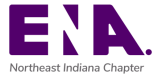 Northeast Indiana/Chapter 365 ENA MeetingVineland Reserve Winery 4494 Provision Pkwy, Fort Wayne, IN 46845 1800-2000 Meeting Minutes February 7, 2024Members present: Alyssa Neal, Annette Chard, McKenzy McMullen, Cheri Zeis, Mindy Kurtz,  Jenna Loomis, Tricia Blum, Helen McCormick, Michelle Kennedy, Carol Winters, Carla Ferretti-HooverSponsored by Chapter 365. Presentation by Carla Ferretti-Hoover about medical volunteering and her most recent experience in Turkey.1. Call to Order a. Establish Quorum Discussion/Summary: Meeting called to order by Cheri Zeis Motion: Established quorum and meeting began. Action: Motion carried; motion passed unanimously. b. Welcome/Introductions Discussion/Summary: Round table introductions of name and place of employment. c. Adoption of December Meeting Minutes Motion: first McKenzy McMullen, second Michelle KennedyAction: Motion carried; motion passed unanimously. d. Adoption of February Agenda Motion: first McKenzy McMullen, second Michelle KennedyAction: Motion carried; motion passed unanimously. 2. President’s Report Discussion/Summary: Cheri discussed Tampa Leadership conference. Reiterated show up, stand up, shine. The goal of her year as 2024 President is to promote member involvement and expand the membership, with focus on involving those that are already members. 3. Treasurer’s Report Discussion/Summary: Treasurer's report given by McKenzy. Discussed 2022 net revenue versus 2023 net deficit.       Motion: first Carol Winters, second Mindy KurtzPage 1 of 2 Indiana, Chapter 365   5. Committee Reports – Education (TNCC/ENPC) Discussion/Summary: McKenzy discussed virtual registrations and also virtual payments. She discussed how much work it is to handle registration and scheduling. Melissa spoke up about averaging 5-10 hours a week. Melissa also recommended paying this person as a “scheduler” due to the amount of hours it is taking. ENPC Instructor Course on April 27, 2024. TNCC Instructor Course at State Fall Retreat. Motion: Define Role, create a policy. Have in writing how to make payment. Discussion about included a flat rate $5,000/yr. Mindy to chair the education committee. McKenzy McMullen, and Melissa Komrska, Annette Chard. Formal information and presentation at next meeting regarding pay.Action: First Alyssa Neal, Second Melissa Komrska.6. Unfinished Business Discussion/Summary: Discussed affiliate members, will release scholarship form registration by end of week for ENA Conference. Students that signed up for free ENA membership. Discussed the new membership structure. Virtual attendance was discussed again. Motion: Making officers as decision makers for scholarship recipients.Action: First Cheri Zeis; Second Alyssa Neal7. New Business Discussion/Summary: Membership drive ideas, softball tournament, family picnics, golf tournament discussed by Cheri. Volunteer days including home assessments for elderly. Alyssa brought forth CEN review, CPEN review course. Snacks and certification. ENStrong discussed. Our chapter needs some manikins for TNCC/ENPC. Mindy brought forward some Amazon ideas. Cheri talked about mentoring new members, possibly falling under the ENA membership committee. Also discussed new member letters going out now that membership list is available. Purchasing pens or other swag for membership drives. Motion: ENA Membership drive committee to be formed, with outreach being the focus. Alyssa and Annette co-chair with Michelle Kennedy to also be a part of the committee. Purchase $59.99 lifetime google forms app purchase. Motion for purchasing manikins made by Melissa Komrska, second by Michelle Kennedy. Action: Mindy Kurtz first, Melissa Komrska second.Page 2 of 2 Indiana, Chapter 365 